NÁVOD NA LEPENÍ SAMOLEPÍCÍCH FÓLIÍ A TAPETCo byste měli vědět před aplikací samolepících fólií a tapet?Někdy jsou samolepící fólie také označovány jako samolepící tapety, jedná se pouze o dvojí označení pro zcela totožný produkt. Samolepící fólie jsou připraveny k okamžité aplikaci. Lze je nalepit na všechny hladké, suché a bezprašné povrchy. Před nalepením zbavte povrch drsných míst. Omítka, křída nebo vápnem natřené povrchy by měly být před použitím fólie uhlazeny základním nátěrem a napenetrovány.Pomůcky: nůžky, popř. lámací nůž, pravítko, tužka, voda (jen dle typu samolepící fólie), hadřík nebo stěrka, jehla Pracovní postupZačněte kontrolou samolepící tapety. Zaměřte se především na vzor, barvy a povrch. Po této kontrole si promyslete, jak daný předmět chcete polepit a rozměřte si jej na zadní stranu samolepící tapety.K měření a stříhání folie použijte měřící čtverce na jejím okraji.Když budete pokrývat větší plochy, navlhčete vodou plochu, na kterou budete lepit samolepící fólie. Potom stáhněte nejdříve asi 10 cm rubové strany papíru a „obnaženou“ folii přiložte na určené místo.  UPOZORNĚNÍ: Zrcadlovou samolepící fólii, tabulovou fólii, imitace kovových tapet, velurové samolepící tapety a další speciální fólie lepte bez použití vody! Vodu rovněž nepoužívejte na savý podklad. Tento pracovní postup je pouze orientační a může se lišit dle typu samolepící fólie.Při lepení fólie dbejte pokynů výrobce na zadní straně etikety. 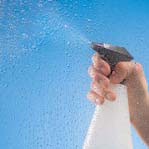 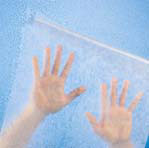 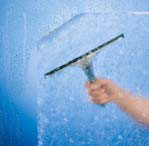 Odlepujte zadní stranu papíru jednou rukou, a druhou rukou uhlazujte folii vždy od středu k okrajům. K tomu použijte nejlépe měkký hadřík nebo stěrku.Jestliže je folie pokřivená, opatrně ji stáhněte zpět bez napínání a znovu ji přilepte.Přelepování folie může být prováděno pouze během aplikace, protože po několika hodinách je již folie pevně přilepena.Když pokrýváte větší plochu několika pásy, počítejte na překrytí asi s 10 mm. Na okrajích nechte folii přesahovat asi 5 mm a odřízněte ji až když je lepení ukončeno.Když lepíte folii na hranách, lehce ji přitlačte k hraně s použitím elektrické žehličky (na nejnižší teplotě). Záhyby a vzduchové bubliny mohou být odstraněny lehkým vytlačením ve směru od středu k okrajům. Vzniklé bubliny propíchněte jehlou a vytlačte vzduch ven.Samolepící folii lze čistit mýdlovou vodou. Sejmutí starých folií bez zbytku se docílí jejich mírným zahřátím.Každá činnost vyžaduje na počátku trochu zručnosti a praxe. Věříme, že se Vám bude se samolepícími tapetami pracovat dobře a lepením získáte časem potřebnou zručnost. Přejeme hezkou proměnu Vašich domovů, renovaci dveří nebo "vylepšení" Vašich oblíbených předmětů, na kterých se již podepsal zub času, ale ještě je nechcete vyhodit.